CARTA DE ENCAMINHAMENTO DO TCC COM INDICAÇÃO DE DATA E DE BANCA EXAMINADORAPelotas, _______ de ____________________ de 20 _____.AoColegiado do Curso de Engenharia HídricaUniversidade Federal de PelotasVenho informar-lhe que o aluno(a) nome do(a) aluno(a) encontra-se em fase concluinte do seu Trabalho de Conclusão de Curso, que está em condições de ser submetido à respectiva banca examinadora, para a qual é composta pelos seguintes membros:Nome:Cargo/função:Formação acadêmica/Instituição (Graduação, Mestrado, Doutorado):Nome:Cargo/função:Formação acadêmica/Instituição (Graduação, Mestrado, Doutorado):Informo que a data prevista para defesa do TCC é informar a data no período da informar o período (manhã, tarde ou noite).Atenciosamente,______________________________________Nome do OrientadorProfessor/Pesquisador Orientador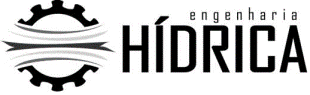 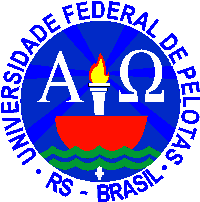 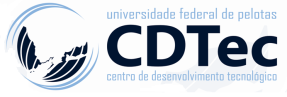 